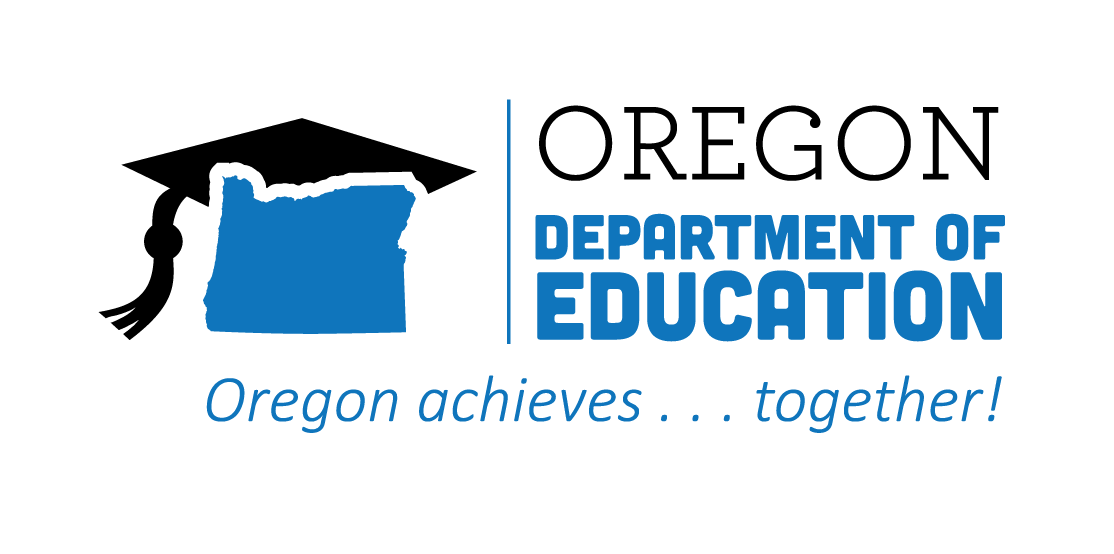 The Oregon CTE State Plan is a high level, four-year strategic plan that integrates state and federal priorities to implement the "Strengthening Career and Technical Education for the 21st Century Act" (commonly known as Perkins V). Powerful data literacy and accountability policies and practices help users identify critical trends and information that support continuous improvement and enhance supports and opportunities for learners. The following are Local and State accomplishments made around Data Literacy and Accountability goals during the second year.  2021-2022 ACCOMPLISHMENT HIGHLIGHTS2022-2023 GOALS